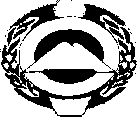 РОССИЙСКАЯ ФЕДЕРАЦИЯКАРАЧАЕВО-ЧЕРКЕССКАЯ РЕСПУБЛИКАМинистерство сельского хозяйства ПРИКАЗ23.05.2018 г.               	                    г. Черкесск	   		          	           № 61Об определении Центра компетенциив сфере сельскохозяйственной кооперациив Карачаево-Черкесской Республике на базе Союза сельскохозяйственных кооперативовКарачаево-Черкесской Республики	Во исполнение п.4 Перечня поручений Президента Российской Федерации В.В. Путина от 12.03.2018 № Пр-529  «Об определении Центра компетенции в сфере сельскохозяйственной кооперации в субъектах Российской Федерации»ПРИКАЗЫВАЮ: Определить Центр компетенции в сфере сельскохозяйственной кооперации в Карачаево-Черкесской Республике на базе Союза сельскохозяйственных кооперативов Карачаево-Черкесской Республики.Утвердить положение Центра компетенции сельскохозяйственной кооперации  Карачаево-Черкесской Республики согласно приложению №1.Контроль за исполнение настоящего приказа возложить на заместителя Министра сельского хозяйства Карачаево-Черкесской республики – Эркенова И.Ч.Исполняющий обязанности Министра 				          А.А.БоташевНачальник юридического отдела 					        З.Х.КуреловаИсп. ХамхоевПриложение к Приказу МСХ КЧРот 23.05.2018 № 61I Общие положенияЦентр компетенций развития сельскохозяйственной кооперации Карачаево-Черкесской Республики (далее - Центр) осуществляет свою деятельность на основе положения о центре компетенций развития сельскохозяйственной кооперации Карачаево-Черкесской Республики (далее - Положение), являющимся правовым документом, определяющим цели, задачи, полномочия (права), ответственность Центра, а также условия и порядок присвоения статуса Центра.Структура, формат и содержание Положения определяются Министерством сельского хозяйства Карачаево-Черкесской Республики самостоятельно, с учетом требований законодательства Российской Федерации.Основными целями деятельности Центра являются, реализация организационных мер поддержки, направленных на создание и (или) развитие инфраструктуры поддержки сельскохозяйственных кооперативов и малых форм хозяйствования, в том числе оказания информационно-консультационных услуг, содействие в реализации государственных программ Российской Федерации, государственных программ Карачаево-Черкесской Республики и мероприятий, направленных на развитие и поддержку сельскохозяйственной кооперации на территории Карачаево-Черкесской Республики.Статусом Центра может быть наделена как вновь создаваемая организация, так и организация из числа уже действующих на территории Карачаево-Черкесской республики, сферой деятельности которых является развитие сельского хозяйства, независимо от организационно-правовой формы.Организация, наделяемая статусом Центра, должна отвечать следующим основным требованиям:- Осуществлять деятельность в сфере сельского хозяйства;- Обладать достаточными кадровыми ресурсами, иметь в штате или привлекать на основе гражданско-правовых договоров профессиональных кооперативных менеджеров и консультантов в сфере сельского хозяйства;- Иметь достаточную материально-техническую базу, включая учебные (демонстрационные) площадки для подготовки специалистов по различным направлениям деятельности кооперации, в том числе на базе демонстрационных сельскохозяйственных кооперативов.Присвоение статуса Центра не влечет за собой изменения статуса, организационно-правовой формы и подчиненности организации.Источником финансирования Центра должны быть материальные и финансовые средства организации, которая была наделена статусом Центра.Присвоение статуса Центра осуществляется Министерством сельского хозяйства Карачаево-Черкесской Республики. Порядок принятия Министерством сельского хозяйства Карачаево-Черкесской Республики решения о наделении организации статусом Центра определяется нормативным правовым актом данного Министерства сельского хозяйства Карачаево-Черкесской Республики.Контроль исполнения Центром возложенных на него задач, качества оказания услуг, согласование ежегодного плана работы (дорожной карты) Центра и контроль за его реализацией осуществляется Министерством сельского хозяйства Карачаево-Черкесской Республики.Центр представляет в Министерство сельского хозяйства Карачаево-Черкесской Республики ежеквартальные отчеты о своей деятельности для проведения оценки качества работы Центра, содержащие показатели выполнения задач, в том числе по взаимодействию с акционерным обществом "Федеральная корпорация по развитию малого и среднего предпринимательства", осуществляющим деятельность в качестве института развития в сфере развития малого и среднего предпринимательства в соответствии с Федеральным законом от 24 июля 2007 г. № 209-ФЗ "О развитии малого и среднего предпринимательства в Российской Федерации" (далее - Корпорация МСП):- Форма отчетности и порядок ее предоставления определяются Министерством сельского хозяйства Карачаево-Черкесской Республики.II Задачи центра компетенций развитиясельскохозяйственной кооперации Карачаево-Черкесской РеспубликиОрганизационные задачи:- содействие государственной политике, направленной на поддержку и развитие сельскохозяйственной кооперации в Карачаево-Черкесской Республики, участие в разработке и реализации государственных программ Карачаево-Черкесской Республики, направленных на развитие и поддержку сельскохозяйственной кооперации на территории Карачаево-Черкесской Республики;- оказание сельскохозяйственным кооперативам консультационно-информационной помощи, в том числе при получении мер государственной поддержки;-  проведение и продвижение	ярмарочных	мероприятийрегионального и межрегионального уровня, в том числе направленных на популяризацию республиканских товаров,	позволяющих	осуществлять реализацию продукции сельскохозяйственных кооперативов без посредников;- обеспечение предоставления образовательных услуг в области сельского хозяйства и сельскохозяйственной кооперации для сельских жителей, проживающих в географически удаленных сельских населенных пунктах;	-оказание содействия внедрению инновационных сельскохозяйственных технологий, авторских программ и разработок;- привлечение граждан, субъектов сельскохозяйственной кооперации, общественных объединений и представителей средств массовой информации к обсуждению вопросов в области развития сельскохозяйственной кооперации и выработка рекомендаций по данным вопросам;- обеспечение доступа к технике и специализированному оборудованию по обработке и переработке сельскохозяйственной продукции в целях укрепление материально-технической базы (упаковочные линии, спецтехника, холодильники, хранилища);- помощь сельскому населению в подборе конкурентоспособной сельскохозяйственной техники и сельскохозяйственного оборудования, оборудования для пищевой или перерабатывающей промышленности, с учетом территориальных условий муниципальных образований.Взаимодействие с Корпорацией МСП, в том числе по:- обеспечению регистрации сельскохозяйственных кооперативов на Портале "Бизнес-навигатора МСП" (далее - Портал) и обучению использованию сервисов Портала, включая создание сайтов сельскохозяйственных кооперативов на базе сервиса "Поток" Портала с отображением создаваемых сайтов в рамках онлайн-каталога сельскохозяйственной продукции;- доведению до сельскохозяйственных кооперативов информации о возможностях поиска действующих розничных магазинов для организации сбыта продукции минуя сетевые магазины на базе информации в рамках Портала, а также открытия собственного магазина (сети магазинов), в том числе с использованием функционала Портала по расчету бизнес-плана и поиску свободных помещений;- оказанию сельскохозяйственным кооперативам организационной поддержки по участию в закупках крупнейших заказчиков у субъектов малого и среднего предпринимательства товаров, работ, услуг;- предоставление в АО "Корпорация "МСП" информации (данных) обобъектах нестационарной розничной торговли сельскохозяйственной продукцией, в том числе мест проведения специализированных ярмарок, включая ярмарки выходного дня по форме АО "Корпорация "МСП".- обучение сотрудников Центра компетенций, с целью повышения качества оказываемых ими услуг, в том числе во взаимодействии с АО "Корпорация ПМСГГ.Методические задачи:- проведение индивидуальных консультаций, в том числе по вопросам о существующих мерах поддержки, направленных на развитие сельскохозяйственной кооперации, о процедурах регистрации бизнеса и т.д.;-организация обучения председателей кооперативов, профессиональных кооперативных менеджеров и членов кооперативов, включая изучение отечественного и зарубежного передового опыта, а также развитие системы тренингов для сотрудников по вопросам управления и контроля качества;- организация проведения практических занятий для всех специальностей агропромышленного направления с участием сельскохозяйственной техники в максимально приближенных к реальным условиям работы;- разработка и распространение типовой документации (включая бизнес-планы, типовые регламенты, типовые расчеты, формы договоров, типовых технических регламентов, типовых хозяйственных связей) для организации и развития сельскохозяйственных кооперативов;- разработка и продвижение инициатив, направленных на реализацию государственной политики в области сельскохозяйственной кооперации, выявление приоритетных направлений деятельности сельскохозяйственной кооперации на Карачаево-Черкесской республики;- разработка рекомендаций органам исполнительной власти и органам местного самоуправления Карачаево-Черкесской Республики при определении приоритетов в области развития сельскохозяйственной кооперации; - разработка рекомендаций органам исполнительной власти и органам местного самоуправления Карачаево-Черкесской Республики по оказанию содействия в организации и развитии сельскохозяйственных кооперативов (включая разработку типовых документов);- информирование и консультирование по вопросам создания и развития сельскохозяйственных кооперативов, в том числе проведение разъяснительных мероприятий, внедрение типовой документации;- обеспечение взаимодействия общественных объединений, организаций в области сельскохозяйственной кооперации и сельскохозяйственных кооперативов Карачаево-Черкесской Республики в целях обмена опытом в области организации и развития сельскохозяйственных кооперативов;- участие в проведении общественной экспертизы проектов нормативных правовых актов Российской Федерации и Карачаево-Черкесской Республики, регулирующих развитие сельскохозяйственной кооперации.